lMADONAS NOVADA PAŠVALDĪBA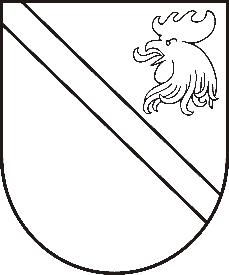 Reģ. Nr. 90000054572Saieta laukums 1, Madona, Madonas novads, LV-4801 t. 64860090, fakss 64860079, e-pasts: dome@madona.lv ___________________________________________________________________________MADONAS NOVADA PAŠVALDĪBAS DOMESLĒMUMSMadonā2018.gada 22.maijā								Nr.180									(protokols Nr.8, 2.p.)Par sociālā atbalsta pakalpojuma deleģēšanas līguma projektu nodibinājumam “Latvijas Evaņģēliski luteriskās Baznīcas Diakonijas centrs”Izskatījusi iesniegto deleģēšanas līguma projektu par pašvaldības funkcijā ietilpstošā sociālā atbalsta pakalpojuma deleģēšanu nodibinājumam “Latvijas Evaņģēliski  luteriskās Baznīcas diakonijas centram”, ar mērķi  nodrošināt likuma “Par pašvaldībām”  pašvaldībai noteiktā sociālā atbalsta  un rehabilitācijas pakalpojuma un sociālās funkcionēšanas spēju atjaunošanas pakalpojumu ar izmitināšanu grūtniecēm un jaunajām māmiņām ar bērniem krīzes situācijās kvalitatīvu, stabilu un efektīvu izpildi, noteikto  šo funkciju finansēšanas un  izpildes kārtību.Noklausījusies domes priekšsēdētāja A.Lungeviča sniegto informāciju, ņemot vērā Sociālo un veselības jautājumu komitejas atzinumu (09.05.2018. protokols Nr.6, 2.p.), atklāti balsojot: PAR – 11 (Agris Lungevičs, Zigfrīds Gora, Ivars Miķelsons, Andrejs Ceļapīters, Antra Gotlaufa, Artūrs Grandāns, Gunārs Ikaunieks, Andris Sakne, Rihards Saulītis, Aleksandrs Šrubs, Gatis Teilis), PRET – NAV,  ATTURAS – NAV, Madonas novada pašvaldības dome  NOLEMJ:Slēgt deleģēšanas līgumu uz vienu gadu ar nodibinājumu “Latvijas Evaņģēliski  luteriskās Baznīcas Diakonijas centrs”  par sociālā atbalsta  un rehabilitācijas pakalpojuma sniegšanu Madonas novadā ar 01.06.2018.Pielikumā: Deleģēšanas līguma projekts.Domes priekšsēdētājs						A.Lungevičs